Arbeitsauftrag 5 unterschiedliche Statements mit anderen Online-Anbietern vergleichenIn die angeführte Tabelle tragt ihr die Unterschiede, die euch zum innenpolitischen Artikel hinsichtlich Quellen, Aufmachung, Bedeutung für Leserinnen und Leser, sowie zum Inhalt auffallen in die jeweilige Spalte und Zeile ein (Vergleich Datenbank der SN mit einem anderen Online-Anbieter).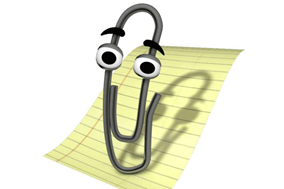 Name des Artikels aus der SN-Datenbank:Ferienstart in Österreich und Deutschland bringt viele StausName des Artikels eines anderen Online-Anbieters:____________________________________________SN-Datenbankanderer Online-AnbieterName:QuellenAufmachungBedeutung für Leserinnen und LeserInhalt